The Commonwealth of MassachusettsExecutive Office of Health and Human ServicesDepartment of Public Health250 Washington Street, Boston, MA 02108-4619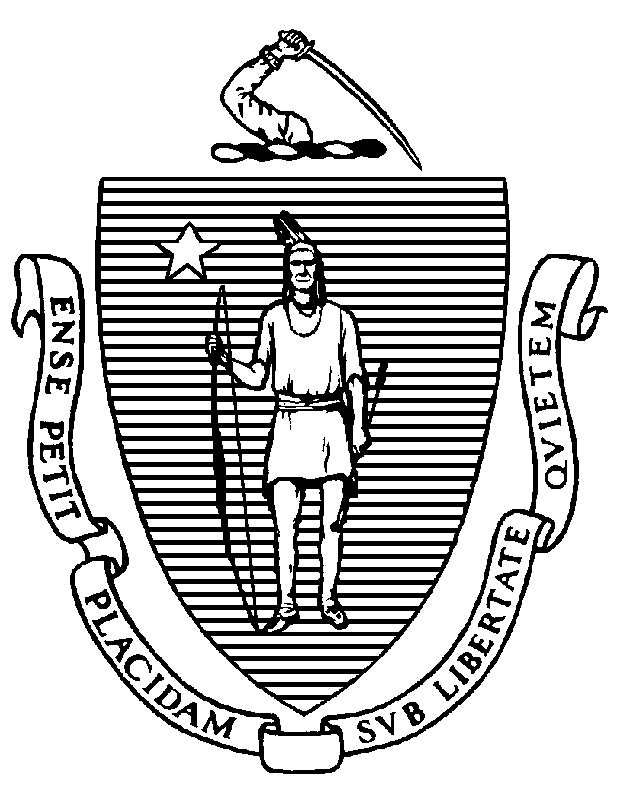 Board of Registration of Dispensing Opticians MeetingLocation: Virtual Date: January 3, 2023 Time: 10:00 AM
Cisco WebEx Meeting Information Join on your computer, mobile app or room device https://eohhs.webex.com/eohhs/j.php?MTID=m662671a2b34a05b33d7985752d3fafa8  Meeting Number: 2538 834 1220Password: NmpiBRMp752Telephone Information (audio only)+1-617-315-0704 United States Toll (Boston) or+1-650-479-3208 United States TollAccess Code: 2538 834 1220Housekeepingmeeting called to orderroll call for attendanceBoard Minutespublic meeting minutes from December 6, 2023 – VOTE Board BusinessExecutive director’s reportPolicy and Procedure for Social Security Number and Date of Birth Modifications in eLX –  VOTEApplication ReviewDaniel Wetherell – VOTEJason Gomez-Lopez - VOTEDiscussionReynolds Community College – Cooperative Education Program Agreement (CEPA) - VOTEDispensing optician apprenticeship policyOpen session for topics not reasonably anticipated 48 hours in advance meetingCases, Investigative Conference, Settlement Offers [Closed session pursuant to M.G.L. c. 112 §65C]: If you need reasonable accommodations in order to participate in the meeting, contact the DPH ADA Coordinator Erin Bartlett at erin.bartlett2@mass.gov in advance of the meeting.  While the Board will do its best to accommodate you, certain accommodations may require distinctive requests or the hiring of outside contractors and may not be available if requested immediately before the meeting.